Kategorie B 	 PlusEnergieBauten 	 PlusEnergieBau®-Diplom 2020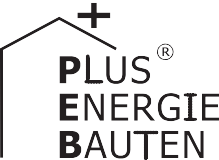 Der Werkhof Chlaffenthal in Neuhausen am Rheinfall wird seit dem Frühling 2019 mit eigenem Solarstrom betrieben. Die bisherige fossile Energieversorgung von 460’000 kWh/a konnte auf knapp 127’000 kWh/a gesenkt werden. Die installierte Leistung der 4 PV-Anlagen von verschie- denen Gebäudedächern des Werkhofs beträgt insgesamt 217 kW. Dies führt zu einem jährlichen Stromertrag von 210’000 kWh. Bei einem Eigenbedarf von 127’000 kWh/a beträgt der Eigen- energieversorgungsgrad 165%. Der jährliche Solarstromüberschuss beläuft sich auf 82’600 kWh. Damit könnten etwa ¼ der Werkfahrzeuge oder 59 Elektroautos jährlich je 12’000 km CO2-frei zurücklegen.165%-PEB-Werkhofsanierung, 8212 Neuhausen/SHBei der Sanierung des Werkhofs der Ge- meinde Neuhausen am Rheinfall wurde nebst vier grossen PV-Anlagen die Ener- gieversorgung erneuert. Die Erdölheizung wurde durch eine Erdsonden-Wärmepumpe ersetzt. Der Energiebedarf des gesamten Werkhofs inkl. Büro- und Werkstattgebäu- de, zweier Einstellhallen sowie der Gärtne- rei konnte von 460’000 kWh/a auf 127’000kWh/a inkl. 138 t CO2-Emissionen gesenkt werden. Die 217 kW gut dachintegrierten PV-Anlagen auf vier Dächern des Werkhofs erzeugen 210’000 kWh/a und erreichen einen Solarstromüberschuss von 82’600 kWh/a. Der Eigenversorgungsgrad beträgt 165%. Der Fahrzeugpark der Techn. Betrie- be Neuhausen umfasst 37 Werkfahrzeuge.Sie verbrauchen jährlich 22’000 Liter Diesel und 13’000 Liter Benzin und emittieren rund 105 t CO2. Ein Umstieg auf elektrische Werk- fahrzeuge könnte diese Verkehrsemissionen senken. Mit dem Solarstromüberschuss von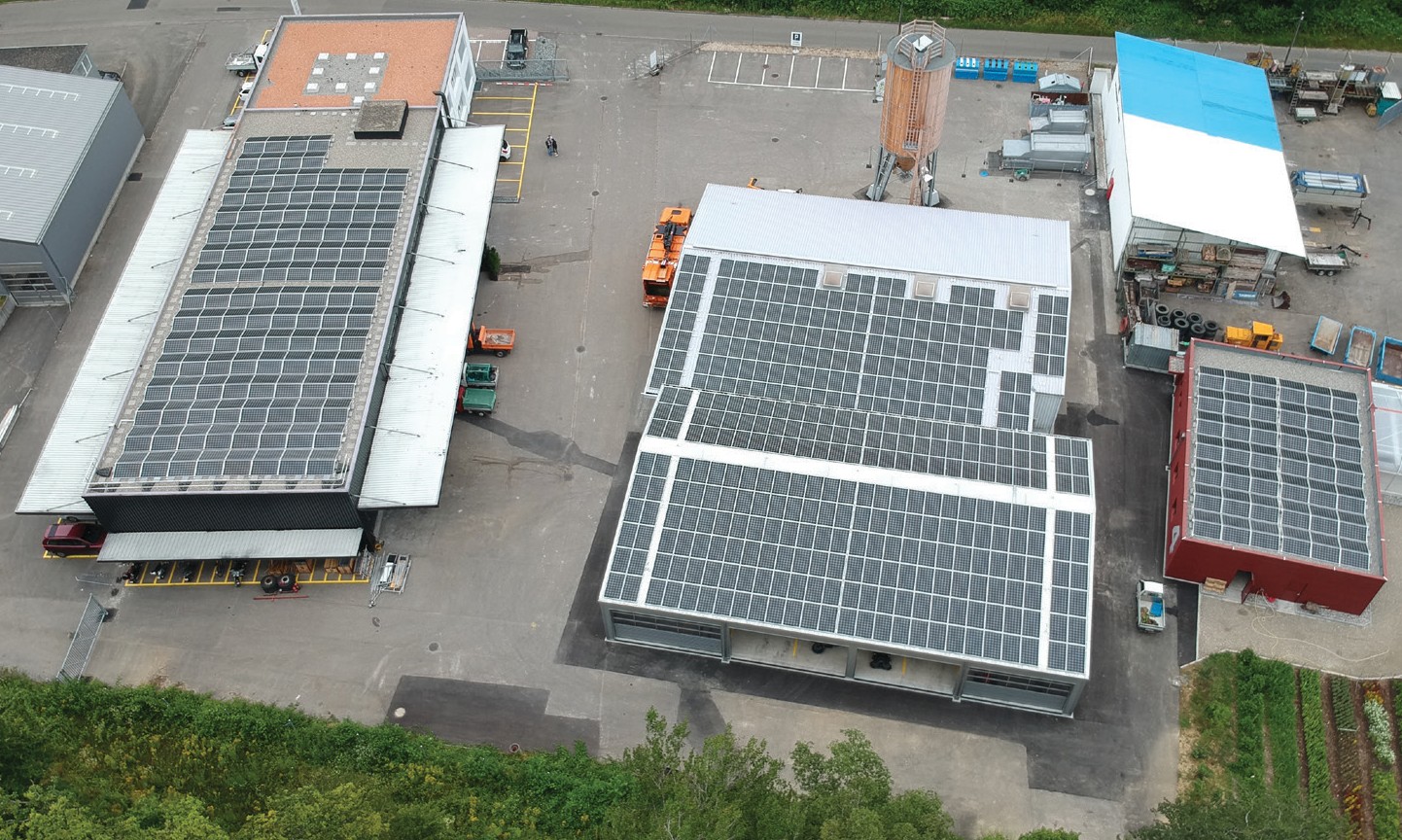 1Die 217 kW PV-Anlagen des Werkhofs sind auf vier Dächer verteilt und erzeugen jährlich 210’000 kWh Solarstrom.Der Energiebedarf der 37 Werkfahrzeuge beträgt heute 35’000 Liter Diesel und Benzin. Die jährlichen CO2 Emissionen belaufen sich auf82’600 kWh/a konnten insgesamt (138 t+ 44 t) ≈ 182 t CO2-Emissionen gesenkt werden. Mit weiteren 114’000 kWh/a Solar- strom für den CO2-freien Verkehr könnte die Gemeinde über den ersten CO2-frei funkti- onierenden Werkhof der Schweiz verfügen.fahren. Werden 59 Diesel (7 L/100 km) er- setzt, können die PEB-Überschüsse 148 t CO2 ersetzen, total (138+148) ≈ 286 t CO2- Emissionen.Depuis le printemps 2019, le centre de re- cyclage de Chlaffenthal près de Neuhausen am Rheinfall (SH) fonctionne de manière au- tonome à l’énergie verte. D’une puissance totale de 217 kW, les quatre installations PV placées sur les différents toits des bâtiments génèrent 210’000 kWh. L’ensemble du site consomme 127’000 kWh/a, ce qui représen- te une autoproduction de 165%.105 t. Bei einer Umstellung auf Elektroantrieb könnte der Energiebedarf auf rund 30’000 kWh/a reduziert werden.Anmerkung: Energiebedarf vor Sanierung rund 460’000 kWh/a ≈ 164 t CO2. Beheizte RäumeTechnische DatenEnergiebedarf vor der Sanierung (100%)EBF: 2’990 m2	kWh/m2a       %        kWh/aEnergiebedarf nach der Sanierung (28%)EBF: 2’990 m2	kWh/m2a	%	kWh/a Elektrizität:		42.4   100	126’782Gesamt-EB:	42.4    100     126’782EnergieversorgungEigen-EV:	m2        kWp   kWh/m2a	%	kWh/a PV-Dach:  1’215  216.6	172.4    165	209’418Energiebilanz (Endenergie)	%        kWh/aEigenenergieversorgung:	165     209’418Gesamtenergiebedarf:	100     126’782Solarstromüberschuss:	65       82’636Bestätigt von EKS am 14.04.2020 Luca Slanzi, Tel. +41 52 633 55 55Anm.: Der Solarertrag war in der 1. Hälfte 2020 über- durchschnittlich. Alle müssen rechtsgleich behandelt werden (vgl. Rechtsfragen, S. 44).Beteiligte PersonenStandort und BauherrschaftChlaffentalstrasse 108, 8212 Neuhausen am Rheinfallthomas.mueller@neuhausen.ch, Tel. +41 52 632 66 10Weitere ProjektbeteiligteEKS, Rheinstrasse 37, 8201 SchaffhausenTel. +41 52 633 55 55, info@eks.chWipf Wärmetechnik AGZentralstrasse 80, 8212 Neuhausen am RheinfallTel. +41 52 672 72 72, wipf@wipfinfo.chBachmann Neukomm AGMühlenstrasse 66, 8200 SchaffhausenTel. +41 52 632 07 07, info@bnag.ch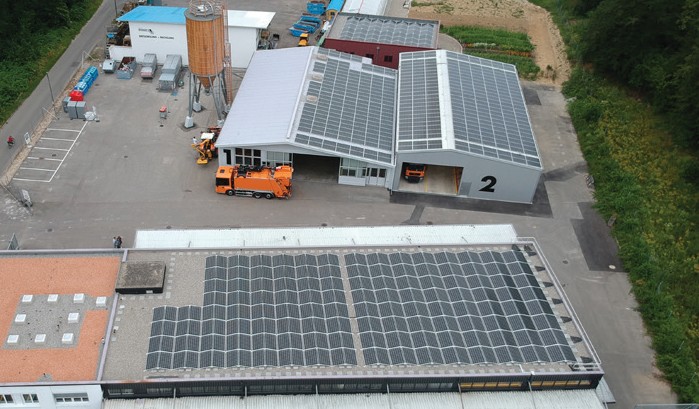 2(≈1’700 m2) und teilbeheizte Räume (≈1’700 m2) werden nach energet. Rückzahlung der PV-Herstellungsenergie von ca. 1.5 Jahren CO2-frei versorgt. Mit dem Solarstromüber- schuss können noch 44 t CO2-Emissionen reduziert werden.60     |    Schweizer Solarpreis 2020    |    Prix Solaire Suisse 2020WärmedämWand:mung14 cmU-Wert:0.18 W/m2KDach:14 cmU-Wert:0.18 W/m2KBoden:12 cmU-Wert:0.21 W/m2KFenster:dreifachU-Wert:0.70 W/m2K